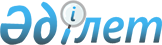 Об установлении рейтинговых агентств и минимального требуемого рейтинга для облигаций, с которыми банки могут осуществлять сделки, а также минимального требуемого рейтинга стран, с государственными ценными бумагами которых банки могут совершать сделки при осуществлении брокерской и (или) дилерской деятельности
					
			Утративший силу
			
			
		
					Постановление Правления Национального Банка Республики Казахстан от 28 апреля 2012 года № 176. Зарегистрировано в Министерстве юстиции Республики Казахстан 18 мая 2012 года № 7666. Утратило силу постановлением Правления Национального Банка Республики Казахстан от 28 июня 2013 года № 141      Сноска. Постановление утратило силу постановлением Правления Национального Банка РК от 28.06.2013 № 141 (вводится в действие по истечении десяти календарных дней после дня его первого официального опубликования).

      В соответствии с Законом Республики Казахстан от 31 августа 1995 года «О банках и банковской деятельности в Республике Казахстан», Правление Национального Банка Республики Казахстан ПОСТАНОВЛЯЕТ:



      1. Установить, что банки второго уровня (далее - банки) осуществляют сделки купли-продажи со следующими ценными бумагами:



      облигациями иностранных эмитентов, имеющими рейтинг не ниже «ВВВ-» (по классификации рейтинговых агентств Standard & Poor' и Fitch) или не ниже «ВааЗ» (по классификации рейтингового агентства Moody's Investors Service);



      облигациями эмитентов Республики Казахстан, имеющими рейтинг не ниже «ВВ-» (по классификации рейтинговых агентств Standard & Poor's и Fitch) или не ниже «ВаЗ» (по классификации рейтингового агентства Moody's Investors Service), либо рейтинговую оценку аналогичного уровня по национальной шкале вышеуказанных рейтинговых агентств. Для целей настоящего абзаца облигации эмитентов Республики Казахстан, являющихся организациями более пятидесяти процентов долей участия в уставных капиталах либо размещенных акций, которых принадлежат Правительству Республики Казахстан, Национальному Банку либо национальному управляющему холдингу признаются как облигации эмитентов Республики Казахстан, обладающие суверенным рейтингом Республики Казахстан.



      При понижении рейтинга облигаций иностранных эмитентов и эмитентов Республики Казахстан ниже уровня, определенного настоящим пунктом постановления, банкам в течение шести календарных месяцев, следующих за месяцем, в котором произошло указанное понижение, необходимо произвести отчуждение принадлежащих им ценных бумаг, имеющих рейтинг ниже установленного настоящим пунктом.



      2. Установить, что банки могут осуществлять брокерскую и (или) дилерскую деятельность с государственными ценными бумагами стран, имеющих суверенный долгосрочный рейтинг в иностранной валюте не ниже «ВВВ-» (по классификации рейтинговых агентств Standard & Poor's и Fitch) или не ниже «ВааЗ» (по классификации рейтингового агентства Moody's Investors Service).



      При понижении суверенного долгосрочного рейтинга в иностранной валюте стран, с государственными ценными бумагами которых банки могут осуществлять брокерскую и (или) дилерскую деятельность, ниже уровня, определенного настоящим пунктом постановления, банкам, в течение трех календарных месяцев, следующих за месяцем, в котором произошло указанное понижение, необходимо произвести отчуждение принадлежащих им ценных бумаг стран, имеющих рейтинг ниже установленного настоящим пунктом.



      3. Установить, что банкам, осуществляющим (осуществившим) реструктуризацию в соответствии с Законом Республики Казахстан от 31 августа 1995 года «О банках и банковской деятельности в Республике Казахстан», имеющим в наличии облигации, приобретенные в рамках реструктуризации, не имеющие рейтинговых оценок, соответствующих требованиям пункта 1 настоящего постановления, в срок до пяти лет после года завершения реструктуризации, необходимо произвести отчуждение указанных облигаций.



      4. Установить, что банкам, имеющим в наличии реструктурируемые облигации и (или) иные обязательства эмитента Республики Казахстан, в отношении которого имеется решение суда о проведении реструктуризации, не имеющие рейтинговых оценок, соответствующих требованиям пункта 1 настоящего постановления, в течение двенадцати месяцев, следующих за месяцем, в котором была прекращена реструктуризация, необходимо произвести отчуждение указанных облигаций.



      5. При наличии у банка на дату введения в действие настоящего постановления ценных бумаг, не имеющих рейтинговых оценок, соответствующих требованиям пунктов 1 и 2 настоящего постановления, банку в срок до 1 июля 2013 года необходимо произвести отчуждение принадлежащих им ценных бумаг, имеющих рейтинг ниже установленного пунктами 1 и 2 настоящего постановления.



      6. Признать утратившими силу нормативные правовые акты Республики Казахстан согласно приложению к настоящему постановлению.



      7. Настоящее постановление вводится в действие по истечении четырнадцати календарных дней после дня его первого официального опубликования и распространяется на отношения, возникшие с 1 января 2012      Председатель

      Национального Банка                        Г.Марченко

Приложение            

к постановлению Правления    

Национального Банка      

Республики Казахстан     

от 28 апреля 2012 года № 176 

Перечень нормативных правовых актов Республики Казахстан,

признаваемых утратившими силу

      1. Постановление Правления Агентства Республики Казахстан по регулированию и надзору финансового рынка и финансовых организаций от 30 апреля 2007 года № 128 «Об установлении рейтинговых агентств и минимального требуемого рейтинга для облигаций, с которыми банки могут осуществлять сделки, а также минимального требуемого рейтинга стран, с государственными ценными бумагами которых банки могут совершать сделки при осуществлении брокерской и (или) дилерской деятельности» (зарегистрированное в Реестре государственной регистрации нормативных правовых актов под № 4717).



      2. Постановление Правления Агентства Республики Казахстан по регулированию и надзору финансового рынка и финансовых организаций от 26 февраля 2008 года № 19 «О внесении изменений и дополнений в постановление Правления Агентства Республики Казахстан по регулированию и надзору финансового рынка и финансовых организаций от 30 апреля 2007 года № 128 «Об установлении рейтинговых агентств и минимального рейтинга для облигаций, с которыми банки могут осуществлять сделки» (зарегистрированное в Реестре государственной регистрации нормативных правовых актов под № 5174).



      3. Постановление Правления Агентства Республики Казахстан по регулированию и надзору финансового рынка и финансовых организаций от 30 ноября 2009 года № 239 «О внесении изменений и дополнений в постановление Правления Агентства Республики Казахстан по регулированию и надзору финансового рынка и финансовых организаций от 30 апреля 2007 года № 128 «Об установлении рейтинговых агентств и минимального требуемого рейтинга для облигаций, с которыми банки могут осуществлять сделки, а также минимального требуемого рейтинга стран, с государственными ценными бумагами которых банки могут совершать сделки при осуществлении брокерской и (или) дилерской деятельности» (зарегистрированное в Реестре государственной регистрации нормативных правовых актов под № 5975).



      4. Постановление Правления Агентства Республики Казахстан по регулированию и надзору финансового рынка и финансовых организаций от 27 декабря 2010 года № 185 «О внесении изменения и дополнения в постановление Правления Агентства Республики Казахстан по регулированию и надзору финансового рынка и финансовых организаций от 30 апреля 2007 года № 128 «Об установлении рейтинговых агентств и минимального требуемого рейтинга для облигаций, с которыми банки могут осуществлять сделки, а также минимального требуемого рейтинга стран, с государственными ценными бумагами которых банки могут совершать сделки при осуществлении брокерской и (или) дилерской деятельности» (зарегистрированное в Реестре государственной регистрации нормативных правовых актов под № 6769).
					© 2012. РГП на ПХВ «Институт законодательства и правовой информации Республики Казахстан» Министерства юстиции Республики Казахстан
				